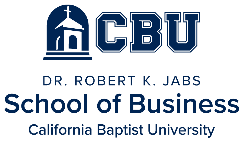 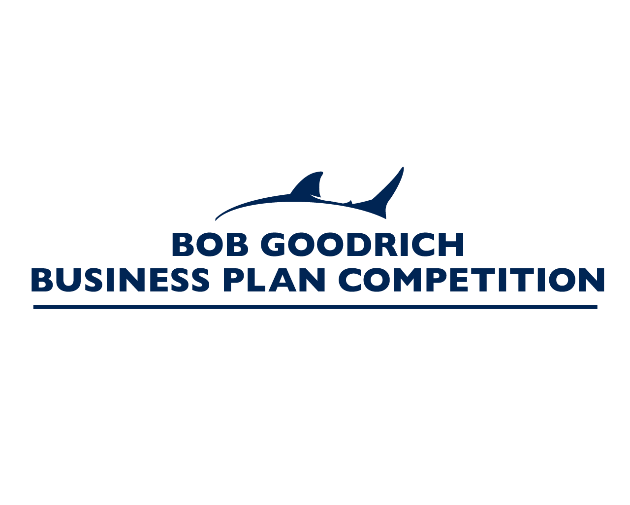 Entry FormCompany Name: Presenting Team Members: Team Leader: Contact Information: Description of BusinessWhy does your business exist? What is the customer problem you are solving? Why do your customers need your products and/or services? Describe your product/service.  How does your business make money? List all the ways. State the unique value proposition that your product/service brings to your market and customers. What makes your idea stand out and worth someone’s attention? Industry AnalysisHow is your business similar or different from your competition? What is it about your business that is Unique? How can your business differentiate from all other businesses doing the same thing? Market AnalysisClearly and specifically identify the customer. What is your estimate of the market size?  What do you think is your potential share of that market?  How would you characterize the target market and what supports your characterizations? Marketing PlanWhat is your Products/Services strategy, e.g. what is the product line you plan to offer and for what markets. Clearly show the specific features/attributes of each product/service in your proposed portfolio. What is you Pricing strategy, e.g. price point for selling direct, through a distribution channel, price point for each product/service in your portfolio, volume discounts, etc. What is your Distribution strategy, e.g. how do you plan to make your product available to the end customers – selling direct, through partners, distributors. What is your Promotion strategy, e.g. how do you plan to make the market aware of your product and then motivate to purchase it. Financial PlanSales forecasting / Pro Forma Income Statement. Please attach Excel Spreadsheet.Break-Even Analysis. Please attach Excel Spreadsheet.Why should an investor support your company? How much startup money do you need? State your assumptions clearly.Be ready to defend your numbers.